Stowarzyszenie Rozwoju Wsi Bystra „Bystrzańska Inicjatywa” zaprasza do wzięcia udziału w konkursie p.n.  „ V Bystrzańskie Gody” – Kolędnicy Przebierańcy”,który odbędzie się w dniu 01.02.2014 r. o godz. 1600 na Biwaku w Bystrej przy ul. J.Fałata.Grupy kolędnicze oceniane będą za prezentowane kolędy, pastorałki, powinszowania bożonarodzeniowe i noworoczne oraz regionalne stroje noszone w swoich sołectwach.Na zwycięzców czekać będą atrakcyjne nagrody.Organizatorzy zapewniają ciepły posiłek i gorącą rozgrzewającą herbatę.Celem organizowania spotkań kolędniczych jest pielęgnowanie tradycji kolędniczych na naszych terenach.===================================================================================================================================================================Udział w konkursie należy zgłosić na druku stanowiącym załącznik zaproszenia                 i przesłać na adres : Stowarzyszenie Rozwoju Wsi Bystra„Bystrzańska Inicjatywa”Ul. Klimczoka 105,  43-300 BystraKontakt telefoniczny  :  Anna Maślanka tel. 33/8171409                                            Teresa Pryszcz   tel. 602685849   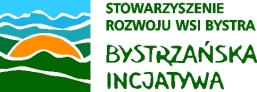 Już od  Świętego Szczepana rodzina się przebierała i hej… hej… na kolędę szli i szli, radość ludziom nieśli.A ludzie ich przyjmowali i czym mogli częstowali.Gość w dom - Bóg w dom mówili i czym mogli się dzielili.	A potem sami się przebierali	i z kolędą szli… szli… od wsi do wsigłosić nowinę i witać dziecinę…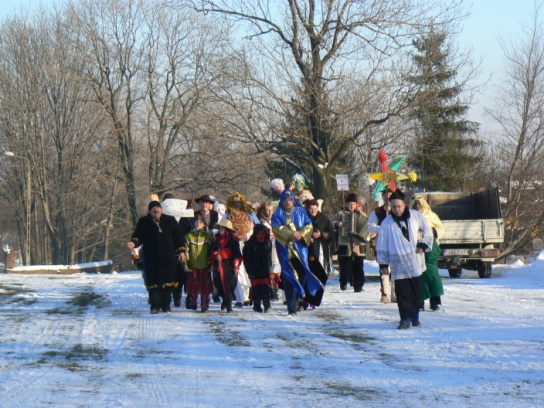 